.Can you believe winter officially starts this month? I know, it’s felt like winter for a while now! Thus far in fiscal year 2017 (FY17), CPPC has had a lot going on. Please let this newsletter serve as an update on all things Community Partnerships for Protecting Children (CPPC) as well as a look into what’s to come for the rest of the year!Al’s PalsFall and the start of winter are always a busy time for Al’s Pals. Typically, I complete the majority of my visits during this time. This year we again have 15 schools and centers utilizing the Al’s Pals curriculum through DCAT. So far, I have visited 12 of 19 classrooms for FY17.Due to budget constraints, we do not have an Al’s Pals contract this year, so no funding will be expended in FY17. CPPC WebsiteFor those of you that are not familiar with our website, www.cppconline1.com, please take a moment to look around! The website currently averages between 1,500 and 2,000 views per week. Our goal is to provide the communities in Madison, Marion and Warren Counties with a “one stop shop” to find local resources, job postings, trainings, events, etc. Additionally, I am sending out weekly updates which outline new material posted on the website as well as remind subscribers of upcoming events for the week. If you’d like to be on that mailing list, please visit the website and click Contact then fill out the online form and hit submit! If you have an upcoming event, training or a job posting, please feel free to email it to me.CPPC Steering CommitteeOur Steering Committee meets monthly on the first Tuesday of each month at 200 S Howard Street in Indianola. Our next meeting is next Tuesday, December 6th.We currently have vacancies for voting members in Warren and Marion Counties. We are also seeking representation from the faith community, youth, foster/adoptive parents and parents formerly involved with DHS to attend our meetings and provide valuable input. If you are interested in learning more about becoming a voting member or more about CPPC/DCAT please contact me at shohanshelt@gmail.com.If you would like to be added to the mailing list to be sent meeting minutes and reminders, please email me at shohanshelt@gmail.com. Below are the upcoming meeting dates: January3rd, February 7th and March 7th Community Based Family Team Meetings We are continuing to work hard to get referrals in our counties. One way we are doing this is to pilot a new program in Madison County. We have trained two individuals to hold CBFTMs with clients they are already serving. Our hope is that, as trust is already built, families will be more likely to follow through with the meetings. Thus far, we have completed one CBFTM (prep, initial meeting, follow up).I am continuing to talk about and promote CBFTMs at each provider meeting. The majority of our referrals come from schools, but can be made by anyone as these are not DHS involved cases. If you would like to make a referral for a CBFTM please visit www.cppconline1.com and fill out the referral & release of information forms which can be found under the Our Programs > Community Based Family Team Meetings tabs.What is DCAT? Decategorization (DCAT) was designed to be a process that combines the individual state appropriations for child welfare services into a single fund to encourage the development of services that better meet the needs of youth and families by allowing the local county flexibility in how these funds are used.  Participation by the Department of Human Services, Juvenile Court Services and the County are required terms of the legislation. DCAT is an effort to significantly change the child welfare system to one that is needs based, family focused, easily accessible, more intensive, less restrictive and cost effective. What’s New?Joe has been working tirelessly to wrap up FY16 and get everything set up for FY17. Aside from writing contracts and attending 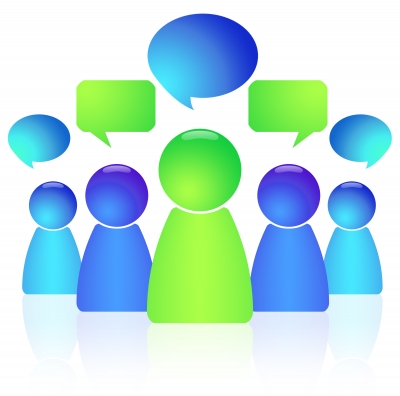 Gun SafetyShotgun season starts this weekend in Iowa. In a state where 1/3 of adults are the owners of at least one firearm, it’s important to educate yourself and your children about gun safety. Children under 8 often cannot tell the difference between a toy and real gun. However, children as young as 3 are strong enough to pull the trigger. Follow these steps to help keep you and your children safe:Store guns unloaded and in a gun safe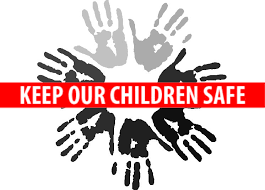 Teach your children to never touch a gun and to tell an adult if they see oneCar Seat SafetyMotor vehicle accidents are the leading cause of accidental death in children ages 5-9 and the second leading cause for children ages 1-4 in the United States. Seventy-three percent of car seats are not installed and/or used correctly! Here are some safety tips to reduce your child’s risk of being seriously injured in the car:Make sure your child is in the correct seat for their height, weight and ageChildren should ride in the back seat until they are 13 years oldIowa law requires that your child be in a rear facing seat until age 1, but the American Pediatric Association (APA) recommends that they remain rear facing until their second birthday.The chest clip should be level with your child’s armpitsYou should not be able to pinch any excess material in the shoulder strapsThe base of the seat should not move more than an inch in any direction once installedDo not wear bulky coats in car seats. The material can compress, causing the child to be ejected on impact.Buckle up every time you get in the car, no matter the distance you are traveling. It’s the law!Choking PreventionI don’t think many parents think about the increased risk of choking during the winter months, I know I often don’t. We’re all busy and caught up in the hustle and bustle of the holidays. But, did you ever 73%Of car seats are installed 
and/or used improperly.54%Of carbon monoxide exposures 
occur between November and February.3 yearsIs the age most children can pull the trigger on a real firearm.consider the number of people that are feeding your little one a bite of this or a piece of that, maybe even without your knowledge, while you’re gathering with friends and family? How about all of the toys with small parts that their older siblings or cousins are receiving as gifts or the wrapping paper and bows? Here are some tips to prevent choking in small children:Cut food for small children into small piecesRound or hard foods should not be eaten by children under 5 years of age (hot dogs, hard candy, nuts, etc.)Follow age guidelines on toy boxes when considering a toy/game purchase for your childKeep small objects out of reach and sight of the childCarbon Monoxide Poisoning PreventionAccording to the CDC, carbon monoxide poisoning is the leading cause of unintentional poisoning death in the U.S. Nearly 54% of carbon monoxide exposures occur between November and February and among those living in the Midwest (31.2 per million people). Below are a few things you can do to help prevent carbon monoxide exposure: Install on every level of home, especially near sleeping areasNever run your vehicle in your garageHave your furnace serviced regularly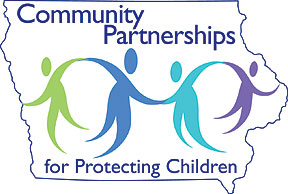 Community Partnerships for Protecting Children
200 S Howard Street
Indianola, Iowa 50125
www.cppconline1.com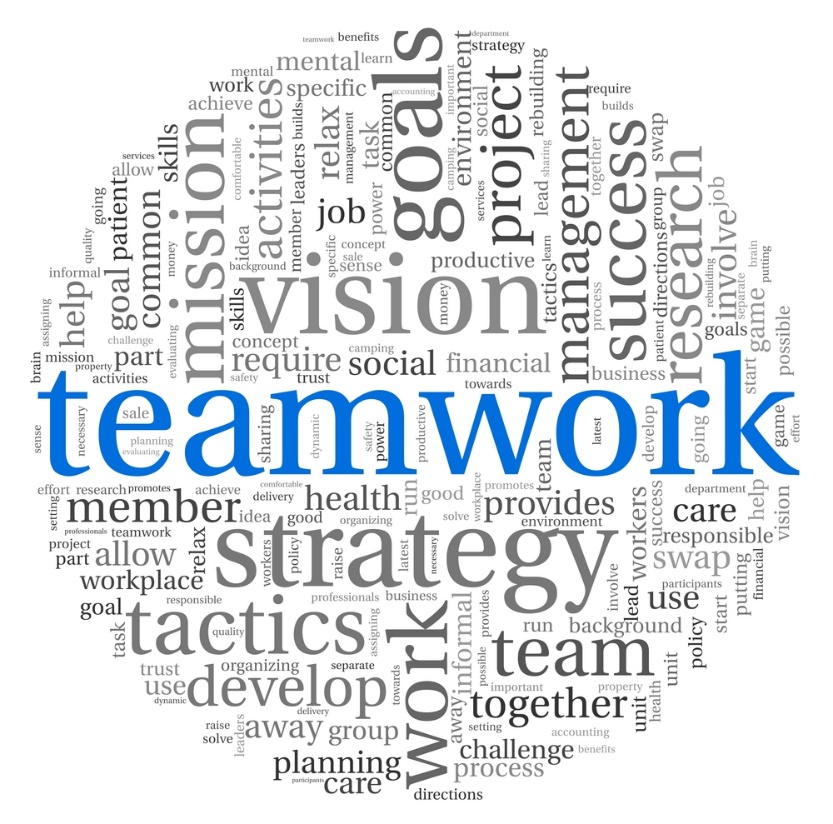 Protecting children is everyone’s businesswww.safekids.orghttp://www.desmoinesregister.com/story/news/2016/06/22/iowa-ranks-among-states-least-gun-violence/86266064/http://www.cdc.gov/mmwr/preview/mmwrhtml/mm6030a2.htm